Killen från SpanienI mitten av Stockholm bor en tjej som är 11 år och heter Ellen. Ellens mamma och pappa heter Mia och Rolf. Hennes lillasyster heter Linnea. Hon går på en skola som heter Grottans mitt. I hennes klass är det 21 elever och en jättesnäll lärare som heter Malin. En dag så sålde Ellens grannar sitt hus. Nu är huset köpt och en familj ifrån Spanien ska flytta in om några dagar. Dagarna går fort och den nya familjen har redan flyttat in. När jag kommer till skolan nästa dag är det en ny kille i min klass. Han verkar inte kunna svenska för han sitter som ett frågetecken när Malin förklarar vad vi ska göra.- Okej, lektionen är slut. Ellen, kan du visa Hampus run på skolan? säger Malin.Hampus, det är den nya killen. Ellen går fram till Hampus.-Kom, säger Ellen till Hampus. Istället för att visa Hampus runt så går de till lekparken och klättrar högt upp i en ställning. Eftersom Hampus inte kan svenska pratar Ellen engelska.Ellen som först inte hade några vänner alls kan nu vara med Hampus. Hampus lär Ellen spanska och Ellen lär Hampus svenska. I skolan pratar vi mycket om EU och skriver sagor. Det vill Ellen lära sig mer om!SlutThe boy from SpainIn the middle of Stockholm lives a girl who is 11 years old and her name is Ellen. Ellen's mother and father are named Mia and Rolf. Her little sister's name is Linnea. She goes to a school called Grottans mitt. In her class there are 21 students and a very kind teacher named Malin. One day Ellen's neighbors sold their house. Now the house has been bought and a family from Spain will move in in a few days. The days go by fast and the new family has already moved in. When I get to school the next day, there's a new guy in my class. He does not seem to know Swedish because he is sitting as a question mark when Malin explains what we should do.- Okay, the lesson is over. Ellen, can you show Hampus run at school? says Malin.Hampus, that's the new guy. Ellen goes to Hampus.-Come on, says Ellen to Hampus.Instead of showing Hampus around, they go to the playground and climb high in a position. Since Hampus does not speak Swedish, Ellen speaks English.Ellen, who at first had no friends at all, can now be with Hampus. Hampus teaches Ellen Spanish and Ellen teaches Hampus Swedish. At school we talk a lot about the EU and write fairy tales. Ellen wants to learn more about that!The End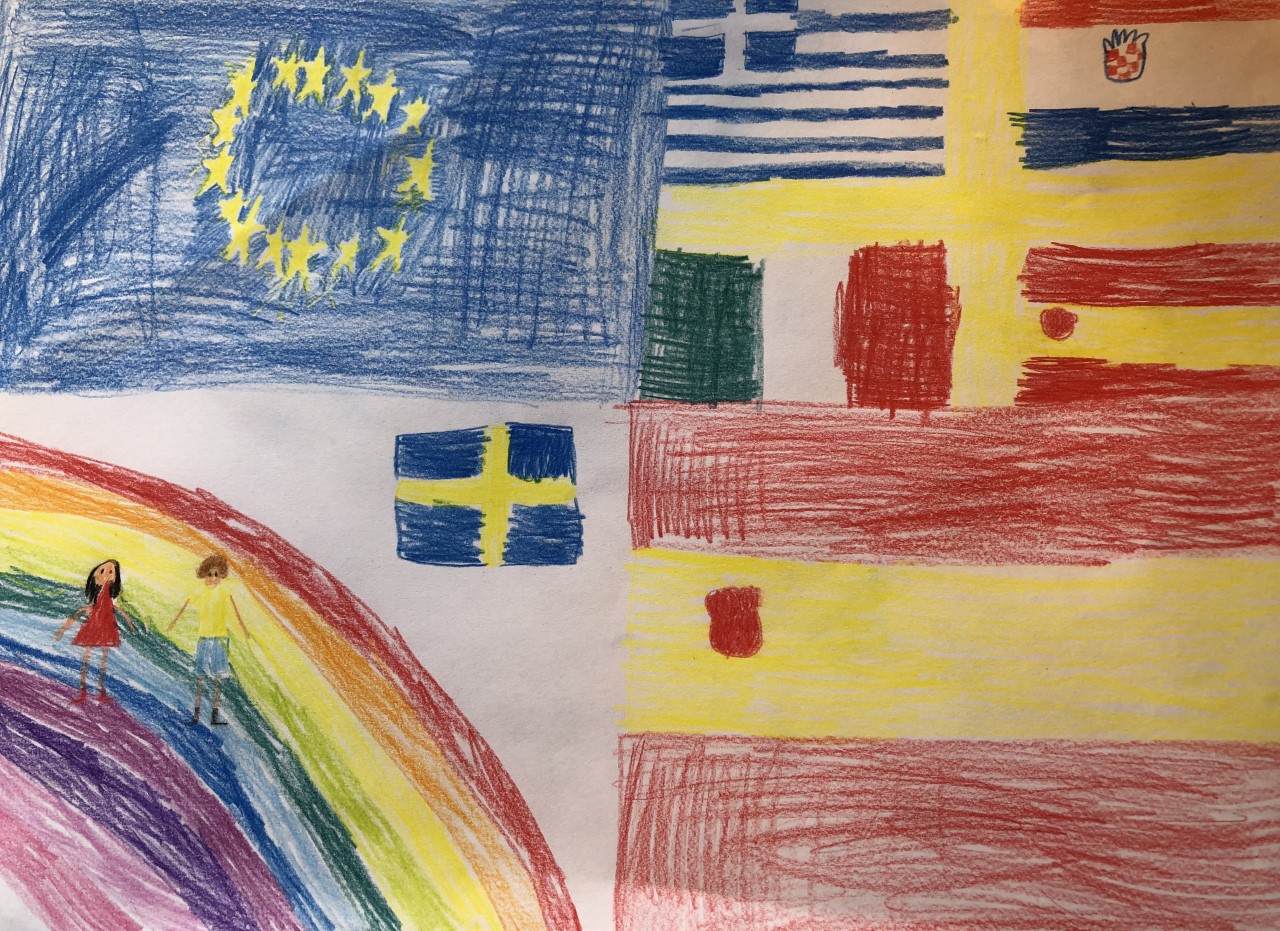 